OŠ ŽNJAN - PAZDIGRADPAZDIGRADSKA  1SPLITKLASA:  003-01/18-01/15URBROJ: 2181/01-260-18-01U Splitu, 23. kolovoza 2018. godineI Z V J E Š Ć EO REALIZACIJI GODIŠNJEG PLANA I PROGRAMARADA ŠKOLE ZA ŠKOLSKU GODINU 2017./2018.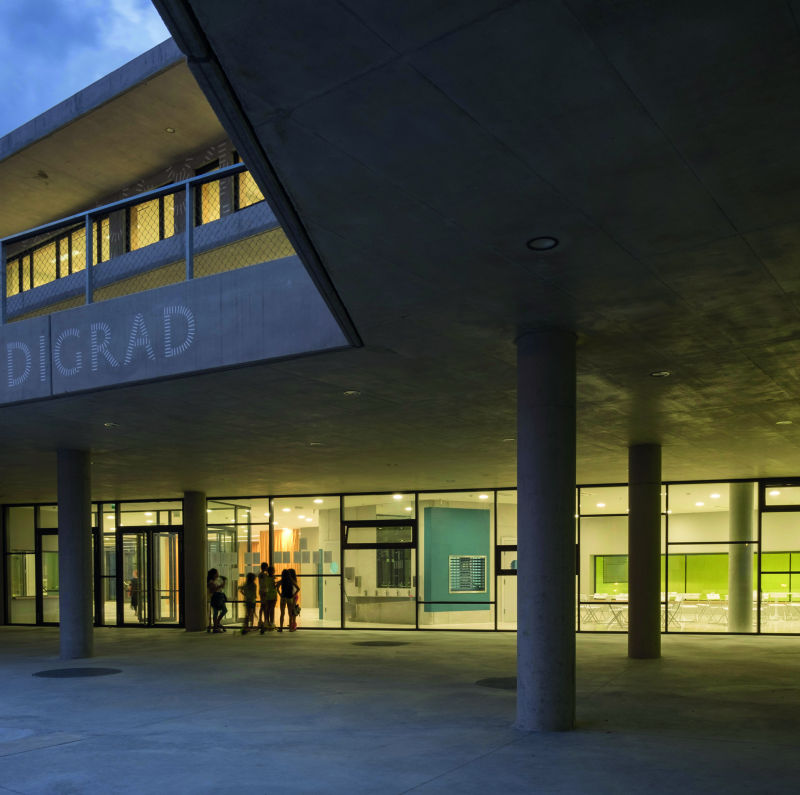 Osnovna škola Žnjan – Pazdigrad, Split nalazi se na istočnom ulazu u grad Split. U 2017.18. školskoj godini škola je bila u svojoj prvoj godini rada i imala 348 učenika. Ponosimo se našom školom. Ona, osim što je mjesto znanja i mjesto koje odgaja mlade ljude i impresivna je kao građevina. Arhitekti koji su je projektirali:  Projektni ured x3m, autori Mirela Bošnjak, Mirko Buvinić I Maja Furlan Zimmermann nagrađeni su godišnjom nagradom „Vladimir Nazor“ za najbolje umjetničko ostvarenje u Republici Hrvatskoj za 2017. godinu na području arhitekture i urbanizma. Ovi autori također su nagrađeni nagradom „Viktor Kovačić“ za najuspješnije ostvarenje u svim područjima arhitektonskoga stvaralaštva. Prestižnu nagradu dodjeljuje Udruženje hrvatskih arhitekataBroj telefona škole je (021) 587 477.Ravnatelj škole je psiholog Željko Jurin, prof. čiji je mandat započeo 27. srpnja 2018. godine.Tajnica škole je Rina Trgo, dipl. iur.Računovođa škole je Ana Petričević, oecc.Od stručnih suradnika u školi su zaposleni:pedagog na puno radno vrijeme – Anita Dujela, prof.soc. pedagog na pola radnog vremena – Marija Grgurinović, prof. knjižničar na pola radnog vremena – Jelena Poljak, dipl. knjiž.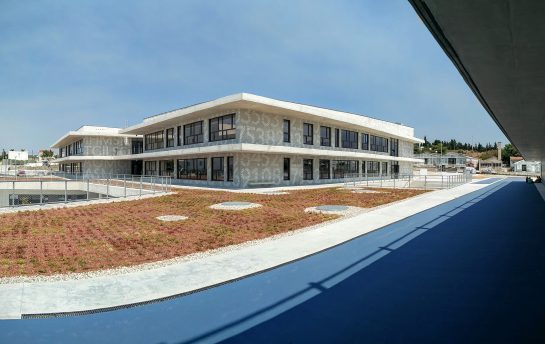 1.1.	PODACI O ŠKOLSKOM PODRUČJUOsnovna škola Žnjan-Pazdigrad  Split, obuhvaća  upisno  područje gradskog kotara Žnjan kojem gravitira područje Duilova i Pazdigrada.Upisno područje škole su ulice: Biogradska, Ispod Sv. Lovre, Kotorska, Kralja Držislava 2-28, Makarska, Pazdigradska, Primoštenska ulica 6-16, Put Duilova, Put Orišca, Put Pazdigrada, Put Sv. Lovre, Put Trstenika 40, Put Žnjana 10-66, Put Žnjana 0-2, Rovinjska, Skradinska, Stonska, Šetalište Pape Ivana Pavla II, Tučepska ulica, Ulica Masline, Ulica Rašeljke, Vinogradska, Vrgoračka, Žnjanska. Zgrada škole je izgrađena i useljena 2017. godine,  Školska zgrada obuhvaća oko 7 800 m2 površine u kojoj se nalaze učionice, kabineti, knjižnica, atrij, kuhinja, blagovaonica, hodnici, zbornica, uredi, atomsko sklonište, sanitarni čvorovi. Školska sportska dvorana je trodijelna, ukupne površine oko 2 600 m 2. Nad školskom dvoranom nalazi se vanjsko igralište i atletska staza. Škola se nalazi u području sa pretežito stambenim zgradama i manjim  dijelom  obiteljskim stambenim objektima.Škola nema Područne škole niti ima organiziranog prijevoza učenika.1.2 MATERIJALNI UVJETIKako je škola izgrađena i opremljena te sa radom započela početkom ove školske godine, nije bilo potrebe za dodatnim investicijskim materijalnim ulaganjima.Škola je opremljena u iznimno visokom standardu i svojim učenicima i djelatnicima omogućava kvalitetne uvjete za rad u svim segmentima odgoja i obrazovanja.Škola je imala troškove u tekućem održavanju koji se tiču sredstava za održavanje nastavnog procesa. Treba istaknuti posebno sredstva dobivena od Agencije za odgoj i obrazovanje u visini 56 000 Kn za nabavku školske lektire. Škola je imala i troškove za stručno usavršavanje djelatnika škole. Kako u školi postoji produženi boravak, škola je iz vlastitih sredstava investirala i u unutarnje i vanjsko hortikulturno uređenje škole kao i za sitni inventar.1.3 RADNICI ŠKOLSKE USTANOVETijekom nastavne godine bilo je određenih promjena u svim segmentima rada. Ustroj škole vodila je privremena ravnateljica gđa. Antonela Petrić, nakon koje je škole preuze gosp. Mate Omazić, prvo u svojstvu v.d. ravnatelja, a onda i ravnatelja Škole. Nakon njega za v.d. ravnatelja Škole dolazi gosp. Željko Jurin, danas u svojstvu ravnatelja.I na drugim razinama bilo je promjena tijekom godine. One su se događale većim dijelom radi popune ustroja i popune radnih mjesta tijekom školske godine.Tajnica škole je gđa. Rina Trgo. Računovodstvo vodi gđica Ana Petričević.Škola završava sa dva stručna suradnika, od kojih Pedagoginja gđa Anita Dujela radi na puno radno vrijeme, a gđa Marija Grgurović (dj. Šitum) na ½ radnog vremena.U školi je zaposlena i 11 učitelja razredne nastave, od kojih dvije kolegice vode razrede u produženom boravku.Ukupno je zaposleno i 23 učitelja razredne nastave koji održavaju redovitu, izbornu, dopunsku i dodatnu nastavu kao i izvannastavne aktivnosti. Od njih 23, troje je vjeroučitelja koji održavaju izbornu nastavu katoličkog vjeronauka. Neki učitelji koji su započeli rad u školi, tijekom godine prešli su na druga radna mjesta, na fakultete i u druge osnovne i srednje škoe i na njihova mjesta došli u novi učitelji koji završavaju školsku godinu.Dvije učiteljicu na porodiljskom dopustu, a jedna na bolovanju temeljem većih zdravstvenih teškoća djeteta. Svi učitelji imaju odgovarajuću stručnu spremu.U školi je zaposlena i kuharica gđa. Marija Bilić koja priprema obroke za učenike u produženom boravku.Ostatak administrativno tehničkog osoblja čine dvoje domara; gosp. Petar Jeličić i gosp. Goran Domljanović te 11 spremača i spremačica.2.1 PODACI O UČENICIMA , RAZREDNIM ODJELIMA I ORGANIZACIJI NASTAVEUkupan broj učenika na kraju 2017./18. školske godine je 348 od toga u razrednoj nastavi 202 učenika, a u predmetnoj nastavi 138 učenika. Učenici su bili raspoređeni u  16 razrednih odjela,  9 u razrednoj nastavi i   7 u predmetnoj nastavi. Broj učenika tjekom godine blago se mijenjao u smislu rasta.Na dopunski rad bilo je upućeno dvoje učenika 7-ih razreda iz Matematike i oni su po završetku dopunskog rada dobili pozitivnu ocjenu. Na poravne ispite nije upućen nijedan učenik Škole.2.2 GODIŠNJI KALENDAR RADA ŠKOLEU školskoj 2017./18. god., temeljem utvrđenog kalendara rada od nadležnog Ministarstva, nastava je počela 04. rujna 2017. god., a završila 15. lipnja 2018. god. Učenicima 8. razreda svečano su uručene svjedodžbe zajedno sa prijavnicama u srednju školu 10. srpnja 2018.g., a učenicima ostalih razreda 02. srpnja 2018. U svih 16 razrednih odjela ostvareno je 218 radnih dana, od čega je 180 dan bio nastavniKulturna i javna djelatnost škole ostvarivala se u skladu s programom navedenim u Godišnjem planu i programu i Školskom kurikulu, a kroz aktivnosti svih nastavnih predmeta, rad učeničkih klubova i društava, izvannastavnih aktivnosti, provođenje akcija, susreta i natjecanja, smotri i obilježavanja značajnijih datuma i blagdana te putem drugih aktivnosti iz svakodnevnog života i rada škole.               Sportski život i duh škole živi i dalje kroz školski Školsko sportsko društvo „Žnjan – Pazdigrad“ koje djeluje kroz svoje tri skupine: Nogometnu skupinu, Atletsku skupinu i Kinezioterapijsku skupinu. Voditelj Društva bio je učitelj TZK Ivan Punoš.Pored ovog rada u školi temeljem Ugovora za korištenje sportskih dvorana, koji je sklopljen temeljem Pravilnika o davanju na korištenje prostora u objektima osnovnih škola čiji je osnivač Grad Split (Službeni glasnik Grada Splita, broj 50/2016.). djeluje i 16 sportskih klubova, udruga i društava u čiji rad je uključen veliki broj naših učenika.U prosincu 2017. godine OŠ Žnjan –Pazdigrad organizirala je humanitarnu akciju za pomoć Socijalnoj samoposluzi Vukovar.Tijekom posjeta gradu heroju i Memorijalnom centru Domovinskog rata Vukovar, učenici naše škole sudjelovali su u kvizu znanja unutra projekta Posjet osmih razreda Vukovaru i osvojili drugo mjesto.Od 04. do 07. svibnja 2018. godine sudjelovali smo i na 43. tradicionalnom prazniku cvijeća pod motom Odloži smeće, sadi cvijeće.Vijeće gradskog kotara Žnjan školi je darovalo pametnu klupu mladog inovatora gosp. Ivana Mrvoša.Smotra Civilne zaštite Gradskog kotara Žnjan, održala se u četvrtak 15. ožujka 2018. godine s početkom u 18 sati.U organizaciji Udruženja obrtnika Split, na natječaju Reciklirano cvijeće 2018. godine osvojili smo prvo mjesto i proglašeni školom pobjednicom.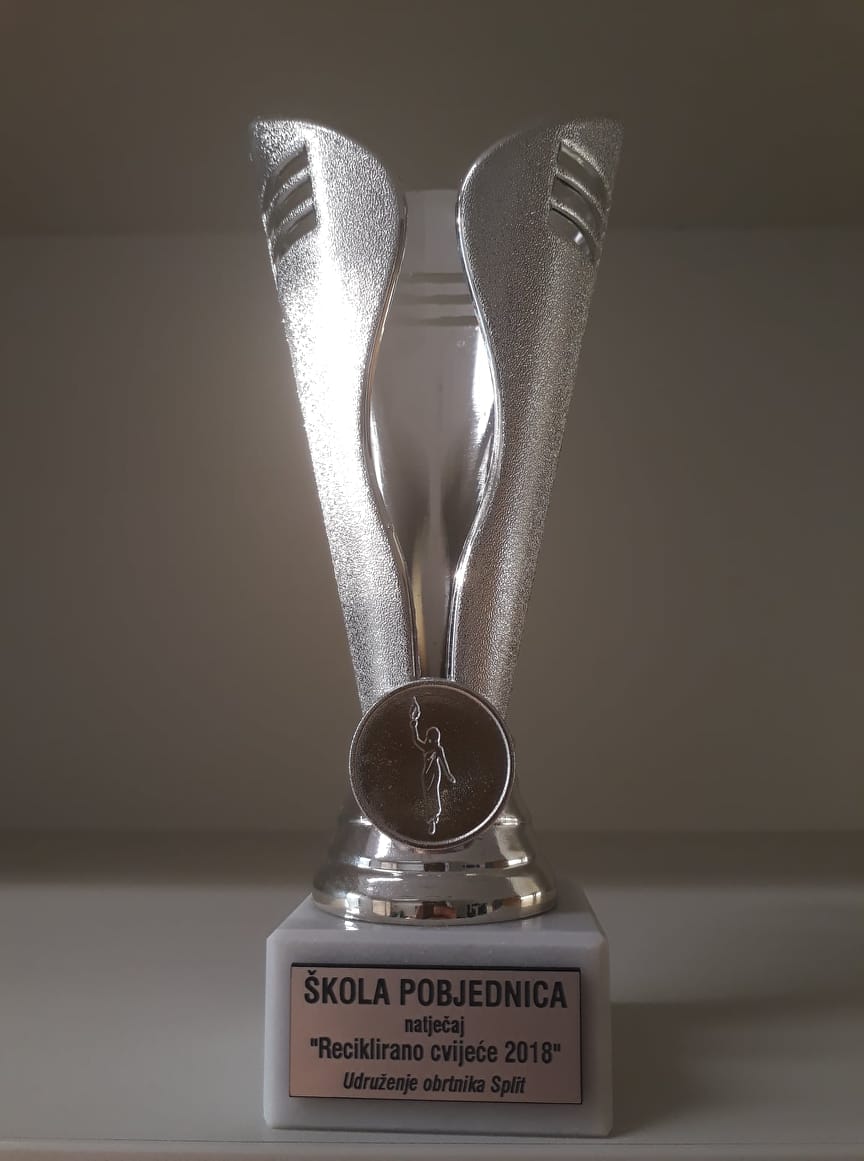 Ostvarivanje kulturne i javne djelatnosti prikazat ćemo i kroz sljedeće domene:3.1  PROJEKTI:Razredni ljubimac Pero       2.a  (J.Strikić (Juričić))Razredni ljubimac                 2.b  (T.Čurčija)Zavičaj u prošlosti                 3.ab ( M.Radelja, I.Filipov)Razigrani prstići                     1.b (D.Kuić)Razredna knjiga                     1.b (D.Kuić)Razredna himna                    1.b (D.Kuić)Moja domovina (znamenite ličnosti Hrvatske prošlosti)    4ab (N.Trogrlić, A.Domazet (Obad))Zaljubimo se u čitanje           3.ab (M.Radelja, I.Filipov)Dioklecijanova škrinjica        3ab (M.Radelja, I.Filipov)Projektni dan: Svjetski dan borbe protiv AIDSA 7.ab  (N.Sikirica)Plastičnim čepovima do skupih lijekova 1.-8. (Učiteljice RN, N.Sikirica)Mat. projekti: Večer matematike, Festival matematike, Klokan bez granica 1.– 8. (Učiteljice RN, P.Lukić, M.Bašić-Kovačević)Blago našeg Marjana             4.ab  (N.Trogrlić, A.Domazet (Obad))3. 3 NATJECANJANaša škola bila je domaćin Državnog natjecanja iz Engleskog jezika, od 11. do 13. travnja 2018. godine.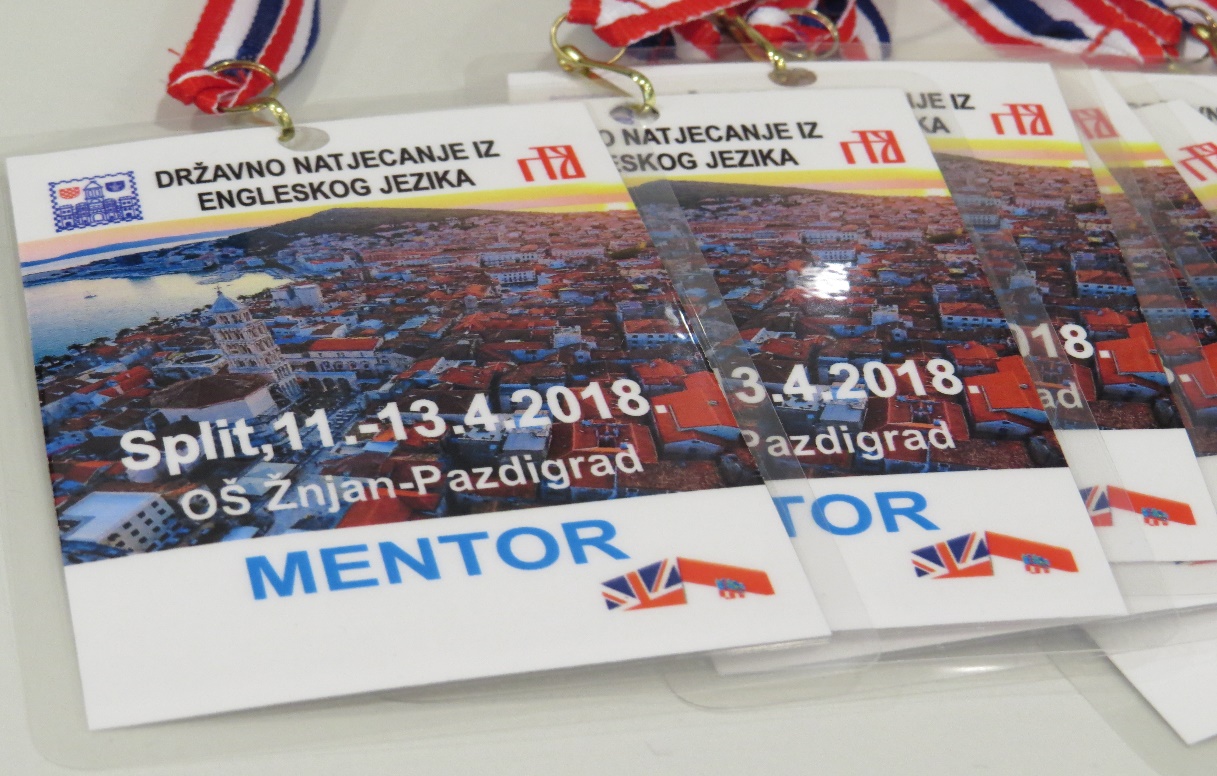 Također i domaćim Županijskog natjecanja iz Kemije.3.4. OBILJEŽAVANJE PRIGODNIH DATUMAŠkola ima KUD koji je vodila učiteljica hrvatskog jezika Viktorija Caktaš. KUD je sudjelovao u obilježavanju važnih i prigodnih datuma. Tako smo u školi obilježili: Dan kruha i zahvalnosti za plodove zemlje, Svi svete, Dan sjećanja na Vukovar 1991. godine, Božić, Poklade, Dani hrvatskog jezika, Uskrs, Dan grada zatim u organizaciji Državnog natjecanja iz kemije i Županijskog iz kemije. Posebno je svečano bilo kod obilježavanja Dana škole 30. svibnja 2018. godine kada smo imali svečanu priredbu i dodjelu nagrada najuspješnijim učenicima.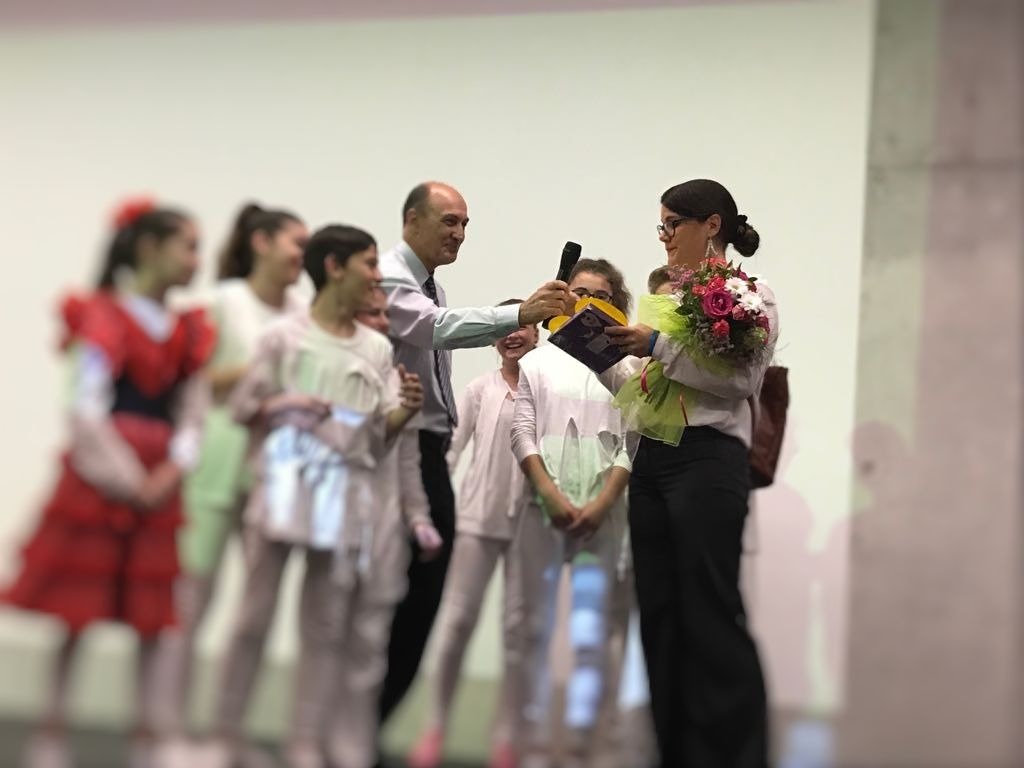 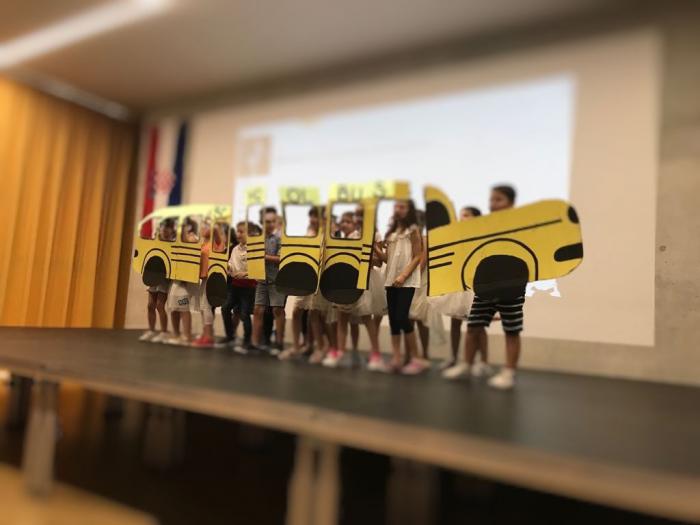 Valja istaknuti odlučnu suradnju sa Nastavnim zavodom za javno zdravstvo, Službom za školsku medicimau, posebice školskom liječnicom dr. Fani Balarin koja je u potpunosti rezalirala svoj Plan i program preventivntivno zdravstvenih aktivnosti za školsku godinu 2017./18. Cjelokupni godišnji plan i program odgojno-obrazovnoga rada za šk. 2017./2018. godinu bio je usredotočen na brigu za zdravstveno-socijalnu zaštitu učenika uključujući sistematske preglede učenika 1. razreda, organizaciju sistematskih pregleda drugih učenika, cijepljenje u skladu sa zakonom, otkrivanje problema sa vidom i sluhom kod učenika, organizaciju zdravstvenih predavanja za učenike, održavanje osobne higijene, higijene školskih prostora, sportska natjecanja, prehranu učenika, uključivanje u humanitarne akcije i suradnju s Centrom za socijalnu skrb.Ove školske godine u okviru zdravstvene i socijalne zaštite učenika realizirani su sljedeći sadržaji: Sistematski pregledi učenika 1., 5. i 8. razreda. Cijepljenje učenika 1. razreda protiv dječje paralize, cijepljenje učenika 6. razreda protiv hepatitisa B, cijepljenje učenika 8. razreda protiv difterije, tetanusa i dječje paralize Ispitivanje oštrine vida i vida na boje za učenike 3. razreda. Screening kralježnice i mjerenje TT i TV za učenike 6. razreda te screening sluha za učenike 7. razreda. Predavanje Higijena usne šupljine održala je medicinska sestra u 1. razredu te u 3. razredu predavanje na temu Pravilna prehrana. U okviru sistematskog pregleda za učenike 5. razreda održano je predavanje Promjene u pubertetu. Školska liječnica vršila je i slala na obradu djecu s teškoćama kojima treba neki od primjerenih oblika školovanja, a sve u suradnji sa stručnom službom škole.U školi je organizirana prehrana za učenike u razredima produženog boravka. U program produženog boravka ove školske godine imali smo 40 učenika 1 i 2 i 3 razreda. Poduženi boravak je organiziran u dva odjela, jedan prvog razreda i jedan kombinirani, drugog i trećeg razreda.U školi djeluje i eko grupa „Pazi grad“ voditeljice Nele Sikirice, učiteljice prirode, biologije i kemije. Ekološka skupina osim teorijskog dijela radila je u praktičnom dijelu na izradi sapuna, deterđenata, pasti za zube i drugih ekološki prihvatljivih proizvoda.Grupa je angažirana i u humanitarnoj akciji prikupljanja plastičnih čepova „Plastičnim čepovima do skupih ljekova“. Obilježili su Dan planete Zemlje i naučili kako presađivati biljke.Tijekom nastavne godine, a prema Planu i programu svi učenici škole, su bili na jednodnevnom izletu. Planirana projektna, terenska i nastava u prirodi, jednodnevni, poludnevni izleti, škola u prirode, posjete gospodarskim i turističkim subjektima, kinu, kazalištu i seoskim gospodarstvima realizirani su u cijelosti.   5.1. RAD STRUČNIH AKTIVA U ŠKOLI:Protekle školske godine u našoj školi radila su ukupno 5 aktiva. Aktiv razredne nastave imao je podative na razini paralela i podatkiv produženog boravka.  Akiv je posebice nastojao uvesti i učvrstiti sustav vršnjačke pomoći. Također dobra suradnja unutar aktiva ogleda se i kolegijalnim odlaskom na sat učiteljica međusobno radi pružanja objektivnih povratnih informacija o načinu i razini realizacije nastavnih tema i sadržaja. Osim njega u školi djeluju i: Aktiv jezično-umjetničkog – sportskog programa, Aktiv stranih jezika, Aktiv društveno- humanističkog područja i aktiv geografije, matematike, TK, biologije i kemije.Članovi ovih stručnih kolegija zajednički planiraju i programiraju nastavne sadržaje, vode računa o izjednačavanju kriterija brojčanog ocjenjivanja učenika, zajednički se pripremaju za natjecanja i surađuju u izradi prilagođenih programa.Tijekom školske godine učitelji i stručni suradnici su se prema planu Agencije za odgoj i obrazovanje uključivali u edukacije koje su se ticale usavršavanja iz područja usvajanja temeljnih odrednica odgojno-obrazovnog i nastavnog plana.Ovo usavršavanje je svakodnevno i kontinuirano.5.2 UKLJUČENOST DJELATNIKA U USAVRŠAVANJE IZVAN ŠKOLEU organizaciji Centra izvrsnosti Županije Splitsko – dalmatinske u projektu „Nastavnik za nastavnike“, educirani su sljedeći djelatnici: Nela Sikirica, Matilda radelja, Anita Markovina, Natalija Trogrlić i Mirjana Kovačević – Bašić.Učitelj TZK Ivan Punoš preddiplomant je na Nogometnoj akademiji HNS-a za Nogemetnog UEFA trenera. Također, on se  educirao i za voditelja Univerzalne sporske škole za djecu mlađeg školskog uzrasta.Učiteljice Deana Banovac i Branka Grbeša višekratno su pohađale edukacije pri HUPE - Croatian Association of Teachers of English,  udruzi učitelja engleskog jezika.Učitelj Josip Bodrožić Selak na PMF-u je prošao edukaciju pro micro.Učiteljica Josipa Strikić pohađala je projektnu radionicu Rano poticanje intelektualnog razvoja djece Centra za podršku roditeljstvu u projektu Rastimo zajedno Plus6.1. RAD ŠKOLSKOG ODBORAŠkolski odbor OŠ Žnjan – pazdigrad formina je sukladno Zakonu o osnovnoškolskom odgoju o obrazovanju u osnovnoj i srednjoj školi i Privremenom statutu OŠ Žnjan – Pazdigrad. Za predsjednika ŠO izabran je  mr.sc. Krešimir Čaljkušić, dr.med. Sjednice Školskog odbora održavala su se prema utvrđenom rasporedu i potrebama za zakonito funkcioniranje škole. Ukupno je u ovoj školskoj godini održanpo 25 sjednica.Školski odbor osim poslova iz svoh djelokruga nastojao je i napraviti iskorak u povezivanju škole i zajednice. Organizirao je vrlo zapažena javna predavanja eminentnih stručnjaka javno važnih tema iz područja zdravstva za djelatnike i roditelje škole.6.2. RAD VIJEĆA RODITELJAVijeće roditelja sastajalo se pet puta. U svom mandatu Vijeće je dva puta sudjelovalo uproceduru izbora ravnatelja, Također ono je svojim incijativama i idejama sudjelovalo u rješavanju važnih pitanja kao što su stavljanje pod zaštitu školske imovine, prehrana učenika i suradnja škole i zajednice.  6.3. RAD UČITELJSKOG VIJEĆA Tijekom školske godine održano je 11 sjednica UV. Sadržaj sjednica odnosio se na predlaganje rada u okviru školskog kurikuluma i Plana i programa rada škole, raspravljalo se o realizaciji i ostvarivanju ciljeva odgoja i obrazovanja, odlučivalo o stručnim pitanjima Škole, te obavljali druge poslove utvrđene propisima i općim aktima Škole. Važnije aktivnosti: -  organizacija rada u novoj školskoj godini,- organizacija rada skupina izvannastavnih aktivnosti,- razmatranje prijedloga Školskog kurukuluma i Plana i programa rada škole,- utvrđivanje programa i provođenja smotri i natjecanja koje organizira Ministarstvo znanosti, obrazovana i športa, - utvrđivanje planova izvanučioničke nastave,- izbor ravnatelja Škole, - završna školska svečanost, - imenovanje povjerenstava za upis u I. razred,- raspored stručno-pedagoških poslova uz završetak nastavne godine, - rješavanje zamolbi i tekućih pitanja6.4. RAD RAZREDNIH VIJEĆATijekom školske godine sjednice razrednih vijeća održavale su se prema ustaljenom rasporedu  rasporedu. Planirano je da se u svakom razrednom odlelu održi po tri sjednice razrednih vijeća. To je o održano. U razerdnom odjelu u kojem su roditelji učenika podnijeli pisani prigovor održano je i više od planiranog broja.Sadržaj sjednica odnosio se na poslove glede organizacije rada, razgovaralo se o radu, uspjehu, odgoju i obrazovanju učenika svih razrednih odjela te su se obavljali drugi poslovi određeni propisima i općim aktima Škole. Najčešća pitanja i sadržaji rada kojim su se bavili: - timsko planiranje i programiranje, - realizacija nastavnog plana i programa, - utvrđivanje uspjeha i vladanja učenika - prijedlog pomoći učenicima koji postižu slabije rezultate u radu - prijedlozi i izricanje pedagoških mjera - rad na unaprjeđenju nastavnog procesa6. 5. RAD RAZREDNIKARazrednici su zajednički planirali satove razrednika i planirali rad razrednog odjela. Posebnu brigu vodili smo o tome da u svakom mjesecu barem jedan sat razrednika bude posvećen prevenciji ovisnosti i temi s područja ekologije i zdravog života.6. 6. RAD STRUČNIH SURADNIKAU školi radie stručna suradnica pedagoginja gđa Anita Dujela u punom radnom vremenu i soc. pedagoginja gđa Marija Grgurović na pola radnog vremena.One u svom radu posebnu pažnju posvećuje savjetodavnom radu s roditeljima, učenicima i učiteljima. Individualni razgovori s roditeljima su svakodnevni. Roditelji i učenici često samoinicijativno dolaze na razgovor.Školska pedagoginja administator je školske web stranice te brine da sve važne informacije budu javno dostupne.Stručne suradnice sudjeluju u radu stručnih tjela za donošenje prijedloga oblika školovanja za djecu s teškoćama u učenju i drugim osobitostima koje značajnije utječu na njihova školska postignuća.Stručna suradnica pedagoginja koordinira suradnju škole i vanjskih institucija kao i projekata u koje se škola uključuje.Socijalna pedagoginja koordinira posao oko izrade programa za učenike kojima je izrečeno rješenje o posebnom obliku školovanja.Stručna suradnica knjižničarka koja radi na pola radnog vremena  pored redovnog rada u knjižnici održava satove lektire, organizira susrete s dječjim piscima, te kazališne i kino predstave. Nakon odlaska na porodni dopust gđe Jelene Poljak posao stručnog suradnika knjižničara radile su učiteljice hrvatskog jezika na nepunoj normi Iva Jurišić Sokić i Marina Pijuk.6. 7 RAD TAJNIŠTVA I ADMINISTRATIVNO-TEHNIČKE SLUŽBE Poslove planirane godišnjim planom za školsku godinu 2017./2018. tajništvo i administrativno-tehničke službe obavile su u cijelosti. Poslovi tajnika:1. Normativno-pravni poslovi2. Upravno pravni poslovi3. Kadrovski poslovi4. Administrativni poslovi5. Blagajnički poslovi6. Ostali posloviPoslovi računovodstva škole1. Financijsko planiranje2. Knjigovodstveni poslovi4. Financijsko izvještavanje5. Ostali računovodstveno – financijski posloviIzvješće o programu rada računovodstva za školsku godinu 2017./2018. napravljeno je prema Planu rada računovodstva za tu školsku godinu, s obzirom na sadržaj rada Plana.6. 8  RAD RAVNATELJA ŠKOLERavnatelj škole u svojstvu pedagoškog rukovoditelja škole i odgovorne osobe sudjelovao je u svim elementima ovog Izvješća, u realizaciji Nastavnog plana i programa te poticao suradnju učitelja, učenika, roditelja i ostalih djelatnika škole. Školu je u osnivanju vodila privremena ravnateljica gđa. Antonela Petrić.Nakon nje na čelo škole dolazi gosp. Mate Omazić koji je školu vodio do 05. lipnja 2018. godine, odnosno do prelaska na novu dužnosti pročelnika u Gradu Splitu.Nakon njega prvo u svojstvu v.d. ravnatelj, a nakon toga i ravnatelja školu vodi gosp. Željko Jurin.Izvješće o programu rada ravnatelja za školsku godinu 2017./2018. napravljeno jeprema Planu rada ravnatelja za tu školsku godinu, s obzirom na sadržaj rada Plana. Ono je uključivalo poslove:I. Poslovi planiranja i programiranja II. Poslovi organizacije i koordinacije radaIII. Praćenje realizacije planiranog rada škole i uvođenje inovacijaIV. Rad u stručnim i kolegijalnim tijelima školeV. Sudjelovanje u neposrednom odg. – obraz. raduTijekom školske godine ravnatelji su ustrojavali i  predstavljali Školu, surađivali s Ministarstvom znanosti i obrazovanja, Agencijom za odgoj i obrazovanje, Uredom državne uprave u S-D županiji, osnivačem Gradom Splitom, Zavodom za zapošljavanje, Zavodom za javno zdravstvo, Centrom za socijalnu skrb Split, Policijskom upravom Split, Župnim uredom župe Gospe od milosrđa, Gradskim kotarom, Centrom izvrsnosti S-D županije i brojnim kulturnim i športskim ustanovama i institucijama te ostalim osnovnim i srednjim školama. 7.1. PLANIRANJE I PROGRAMIRANJENa Učiteljskom vijeću održanom prije početka nastavne i školske godine učitelji su obaviješteni o zaduženjima u šk. god. 2017./2018. i upućeni na rokove izrade i dostave nastavnih planova i programa redovne nastave, izborne nastave, dopunske i dodatne nastave. Učitelji su u obvezi  izraditi osobni kurikulum iz kojeg bi se napravio školski kurikulum. Učitelji koji rade s djecom s poteškoćama u radu trebali su, u suradnji s stručnom službom, izraditi plan i program rada. Predsjednici stručnih aktiva u dogovoru s učiteljima, trebali su dogovorit sadržaj tema o kojima bi se na stručnim aktivima raspravljalo. Razrednici su imali obvezu što hitnijeg sređivanja podataka u Razrednoj knjizi, te upis u Matičnu knjigu učenika prvog razreda. Stručna služba je trebala izraditi Godišnji plan i program rada službe, te pojedinačni plan i program za svakog od njih. Krajnji rok za izvršenje ovih obveza je 20. 09. 2017. godine.7.2 REALIZACIJA NASTAVNOG PLANA I PROGRAMA Nastava je realizirana po modelu petodnevnog nastavnog tjedna. Na osnovu izvješća razrednih i predmetnih učitelja nastavni program ostvaren je u potpunosti u redovitoj i izbornoj nastavi, te u dopunskom i dodatnom radu s učenicima, Ostale aktivnosti prihvaćene Školskim kurikulumom odrađene sa manjim odstupanjima i izmjenama na prijedlog Učiteljskog vijeća.GODIŠNJI FOND SATI7.3 RAD I POSTIGNUĆA U REDOVNOJ I IZBORNOJ NASTAVINa kraju nastavne godine pozitivno su ocijenjena 128 učenika. Ni jedan učenik nijeupućen na ponavljanje razreda. Za dvoje učenika (jedna učenica 7. razreda i jedan učenik 7. razreda) koji su na kraju nastavne godine imali ocjenu nedovoljan (1) iz matematike, Škola je organizirala pomoć u učenju i nadoknađivanju znanja kroz dopunski rad. Dopunski rad bio je organiziran od 20.06. - 29.06.2018. godine i prema odluciUčiteljskog vijeća trajao je 12 sati. Svim je učenicima na zadnjem satu dopunskog radazaključena pozitivna ocjena te nije bilo učenika upućenih na popravne ispite u kolovozu.USPJEH UČENIKA NA KRAJU ŠKOLSKE GODINEIZOSTANCI UČENIKA    IZBORNA NASTAVA:7.4 RAD I POSTIGNUĆA U DODATNOM RADU I RAD S DAROVITIM UČENICIMARAZREDNA NASTAVAPREDMETNA NASTAVADodatna nastava za učenike I. – IV. razreda bila je organizirana iz:-	matematike (9 skupina).Za učenike V. – VIII. razreda dodatna nastava je bila organizirana iz:-     engleskog jezika     - 1 skupina (V razred).                                            - 1 skupina (VIII razred)-     hrvatskog jezika      - 1 skupina (V –VI razred)-     matematike              - 1 skupina (VI razred)                                            - 1 skupina ( V, VI- VIII razred)-    povijest                       - 1 skupina (V – VIII razred)-     geografija                 - 1 skupina  (V – VIII razred)Skupine su se formirale prema odredbama Pravilnika o broju učenika u redovitom i kombiniranom razrednom odjelu i odgojno-obrazovnoj skupini u osnovnoj školi, a prema potrebama učenika.Osim toga, pojedini učitelji pripremali su pojedine učenike za natjecanja i van zaduženja dodatnom nastavom, a zajednička postignuća vidljiva su u sudjelovanjima i postignućima na natjecanjima i smotrama.7.5 PRIKAZ POSTIGNUĆA NA NATJECANJIMA I SMOTRAMALIDRANOUčenici: Branka Šarić                 Mara Eva Marković                 Nora Marasović Rossi                 Rafael Batinić                 Branimir Udovičić                  Dino Mičijević                 Patricija Babić                 Lara Zavorovićsudjelovali su na državnoj smotri LiDraNa 2018. pod mentorstvom Viktorije Caktaš.KLOKAN BEZ GRANICARoko Pazinović (mentor Iva Filipov) – prvo mjestoUčenici koji su se našli među 10% najboljih: Lana Ugrina (mentor Ana Domazet)Marija Radić (mentor Tihana Ćurčija)„ČA u versin, ričin i pinelu“ – III literarno, recitatorsi i likovni natječajJakov Mrčela (mentor Tihana Ćurčija) – 3. mjesto za likovni izričajTonia Šilović (mentor Viktorija Caktaš) – 3. mjesto za literarni izričajPROJEKT „Reciklirano cvijeće“  - Učenici 1.c, 2.b, 3.b  (mentorice Ivona Mustapić Jelavić, Loradna Sunara i Katica Urlić )      - 1. mjestoPrvenstvo osnovnih škola grada Splita u skijanju (mentor Ivan Punoš):Enija Raos Dea VukotićLara Dražić                                          2. mjestoPetra MirićMara Eva MarkovićSara KneževićToma PulićBorna BuljanRobert Leskur                                            2. mjestoIvan JerkovićRoko RadićToma Pulić – 2. mjesto pojedinačnoGimnastičko natjecanje osnovnih škola grada Splita i Splitsko – dalmatinske županijeNora Marasović RossiLara DražićKaterina Strinić                             3. mjesto na Gradskom natjecanjuMartina Tičinović                          5. mjesto na Županijskom natjecanjuVita VukovićAtletsko natjecanje - vortex  (mentor Ivan Punoš)Vito Galić – 2. mjesto na županijskoj raziniRobert Leskur – 1. mjesto -trčanje na 600m na županijskoj razini Županijsko natjecanje iz Biologije (mentor Nela Sikirica)Roko Smuđa 7.bŽupanijsko natjecanje iz matematike (mentor Petra Lukić)Luka PućoŽupanijsko natjecanje iz geografije (mentor Branimir Jukić)Lara Mijić 5.bRoko Marasović 6.bŽupanijsko natjecanje iz povijesti (mentor Josip Bodrožić Selak)Toma Sarić, 8.aBepo Božić, 8.aLara Kramarić, 8.aEDIT program ICT županije. Tema učeničkih radova  „Otkrij Splitsko-dalmatinsku županiju“Roko Smuđa, 7.bPetar Mandić, 7.b               3. mjesto na županijskoj razini za razvijenu aplikacijuAnte Gudelj, 7.a7.6 DOPUNSKA NASTAVA I PODACI O RADU S UČENICIMA S TEŠKOĆAMA U RAZVOJURAZREDNA NASTAVAPREDMETNA NASTAVADopunska nastava za učenike I. – IV. razreda bila je organizirana iz:-	hrvatskog jezika (9 skupna)-	matematike (9 skupina)Za učenike V. – VIII. razreda dopunska nastava je bila organizirana iz:-	hrvatskog jezika – 1 skupina (V ,  VII. razred)                                               – 1 skupina (VI ,  VIII. razred)                                               – 1 skupina (V ,  VI. razred)-	matematike           - 1 skupina (V,  VIII. razred)                                                - 1 skupina ( VI – VIIIrazred)-	engleskog jezika   - 1 skupina (VI. razred)                                                - 1 skupina (VII – VIII razred)-	kemija                      - 1 skupina (VII, VIII. razred)-             fizika                        - 1 skupina (VII, VIII. razred)Skupine su se formirale prema odredbama Pravilnika o broju učenika u redovitom i kombiniranom razrednom odjelu i odgojno-obrazovnoj skupini u osnovnoj školi, a prema potrebama učenika.7.7 REALIZACIJA PLANA IZVANUČIONIČKE NASTAVE7.8 RAD I POSTIGNUĆA U IZVANNASTAVNIM I IZVANŠKOLSKIM AKTIVNOSTIMAU našoj školi odvijale su se brojne izvannastavne aktivnosti koje su učitelji naše škole s velikim entuzijazmom vodili. U njima su sudjelovali brojni učenice. Velik broj njih i većem broju ovih aktivnosti. Tablično prikazane izgledaju ovako.Pored izvanastavnih brojni učenici sudjelovali su i u izvanškolskim aktivnostima. Neki od njih i na visokoj nacionalnoj i reprezentacijskoj razini.Učenici naše škole pored brojnih sportskih klubova i udruga u kojima treniraju i stječu sportske, radne i zdravoživotne navike i vještine na razini grada imali su priliku takve aktivnosti provoditi i u sportskoj dvorani škole u kojoj ugovorno svoje aktivnost provode sljedeći klubovi: Judo klub StudentTeakwando klub GalebTeakwando klub MonterSportska akademija SportkoPlesni klub MirelaKarate klub SplitOdbojkaški klub Split wolleyDNK TalentKK SplitMNK MejašiNogometna akademija MladinićOdbojkaški klub BrdaŽRK Split 2010Rezultati rada učenika u sklopu izvannastavnih i izvanškolskih aktivnosti vidljivi su njihovim sudjelovanjima na natjecanjima i smotrama, priredbama u i izvan škole, te brojnim osvojenim, nagradama, medaljama i priznanjima. Škola je na kraju svoje prve godine rada. U ovoj godina mladi učiteljski kadar stjecao je znanja, vještine i iskustvo i radio na osobnom razvoju i definiranju. U ovom procesu prepoznate su i naše jake strane, a to su izrazita motiviranost i spremnost na ustrajan rad i zalaganje u zadacima koje vidimo kao poziv i opće i društveno dobro, ali i neki nedostaci kojih  postajemo svjesni i želimo ih ispraviti.Škola smo koja je nova i suvremeno opremljena. Nudi uvjete visoko iznad nacionalnog standarda. Ta reprezentativnost za nas je motivirajući moment za ustrajno, predano, hrabro i blago prenošenje životnih vrijednosti i znanja.U tom smislu unapređivanje pedagoških uvjeta rada i obrazovnog procesa odnosit će se na:stvaranje pozitivne školske klime s naglaskom na učenje i poučavanje vrijednost davanjem pozitivnih modela ponašanja i stvaranjem ozračja povjerenjatimski rad i dobra komunikacija na svim razinama Školeujednačavanje elemenata, kriterija i mjerila postignuća učenika(samo)vrednovanja sudionika odgojno obrazovnog procesa i kvalitete rada Školemjere na očuvanju mentalnog zdravlja djece koja su posebno ranjiva i izložena stresu (poremećaja ponašanja i emocija u dječjoj dobi, školski neuspjeh, školska fobija i ADHD ) s ciljem povećanja sposobnosti za savladavanje kriznih stanja i adaptacijskih potencijalaosnivanje školske zadruge i uređenje Mediteranskog vrta, s ciljem razvoja svijesti i davanja doprinosa održivosti našeg planeta, države, grada, kvarta, našeg okoliša i našeg organizmauvođenje e-dnevnika u školustručno usavršavanje učitelja (uključivanje i nastavak edukacije zaposlenika, nabava stručne literature, nastavak poticanja uključivanja u sve oblike stručnog usavršavanja u školi i izvan škole )kolegijalni odlasci učitelja na sat s ciljem ujednačavanja kriterija i reflektiranja i davanja povratne informacije o kvaliteti radarazvijanje sustava vršnjačke pomoći na svim razinamaidentifikacija darovitih učenika, individualizacija njihova rada i njihovo poticanjekvalitetnija uključenost obitelji u problematiku i unapređenje rada škole na način da i oni svojim idejama i prijedlozima kreiraju nastavni proces i život Škole s nastojanjima ostvarenja pune suradnje i ne odustajanja kad naiđemo na problemuključivanje svih učenike u program prevencije nasilja na razini škole, razrednog odjela te osobnoj razinikreiranje školskog ozračja u kojem će učenici usvajati vještine samoregulacije učenja i ponašanjajačanje knjižničnog fonda i poticanje učenika na kulturu čitanja i kroz različite radionice razvijati književne i  medijske kompetencijerad na strategijama aktivnog učenja i poučavanja (projektno i istraživačko učenje)suradnju s drugim školama, projektne aktivnosti,  odlasci na studijska putovanja te razmjena učenikapovezivanje i suradnja s lokalnom zajednicomRavnatelj:Željko Jurin, prof.Razredna nastavaRazredna nastavaPredmetna nastavaPredmetna nastavaU K U P N OU K U P N OUčenikaOdjelaUčenikaOdjelaUčenikaOdjela2049144734816NAZIV PREDM.UK. PL.REALIZIRANORAZLIKAHJ2695271924LK5605655GK5605699STR.JEZIK-ENGL.J. 136513650MATEMATIKA2240225313P I D70071717BIOLOGIJA2102111KEMIJA2102122FIZIKA2102100PRIRODA2452483POVIJEST490488-2GEOGRAFIJA455453-3TK3153161TZK1855187722UKUPNO121101220292Raz. Odj.Br. UčenikaOdličanVrlo DobarDobarDovoljanNedovoljanNagradePohvale1.a1.a222221211111111.b1.b212120201113131.c1.c2424242412122.a2.a252523232217172.b2.b252522223313133.a3.a21211717441110103.b3.b2121141477444.a4.a2121141477664.b4.b24242222221111I.-IV.20417725975.a5.a242417175522775.b5.b23231111121211116.a6.a181877101011776.b6.b212113138813 +113 +17.a7.a16165599225+25+27.b7.b2020991010998.a8.a2222131388111313V.-VIII.1447562668UKUPNO348252876165Razredni OdjelBroj Sati IzostankaBroj Sati IzostankaRazredni OdjelOpravdano      Neopravdano1.a754/1.b574/1.c633/2.a982/2.b433/3.a923/3.b486/4.a779/4.b1239/I.-IV.5.a1592/5.b140236.a912/6.b1548/7.a7.b213548.aV.-VIII.UKUPNONaziv programaRazredBrojuč.Broj  grupaSati tjednoSati god.OSTVAR.RAZLIKATalijanskijezik4.15127070Talijanskijezik5.16127070Talijanskijezik6.11127072Talijanskijezik7.10127072+2Talijanskijezik8.3127070Njemački jezik4.2024140Njemački jezik5.61270Njemački jezik6.41270Njemački jezik7.,8.61270Informatika5.3824140Informatika6.221270Informatika7.81270Informatika8.71270Vjeronauk 1.abc6536210Vjeronauk 2.ab4524140Vjeronauk 3.ab4124140Vjeronauk 4.ab3824140Vjeronauk 6.ab4224140Vjeronauk 7.a171270Vjeronauk 8.a221270Vjeronauk 5.ab4424140Vjeronauk 7.b161270Naziv predmetaRazredBroj uč.Broj grupaSatitjednoSati god.SATI OSTVRAZ.Hrvatski/Matematika1.a5-71135Hrvatski/Matematika1.b5-71135Hrvatski/Matematika1.c5-71135Hrvatski/Matematika2.a91135Hrvatski/Matematika2.b101135Hrvatski/Matematika3.a101135Hrvatski/Matematika3.b61135Hrvatski/Matematika4.a6-81135Hrvatski/Matematika4.b131135Naziv predmetaRazredBroj uč.Broj grupaSati tjednoSati god.SATI OSTV.RAZ.Hrvatski jezik5b, 6.b71135Engleski jezik5.ab8-101135Engleski jezik7.a, 8.a5-81135Matematika5.ab, 7.b5-81135Matematika6.ab, 7.a, 8.a5-81135Fizika7.ab, 8.a61135Kemija7ab, 8.a6-132270Geografija5ab, 6ab, 7ab, 8.a 251135Povijest5ab, 6ab, 7ab, 8.a 101135Naziv predmetaRazredBroj uč.Broj grupaSati tjednoSati godišnjeSatiOSTV.RAZ.Hrvatski jezik / Matematika     (H-M)1a2-51135Hrvatski jezik / Matematika     (H-M)1b41135Hrvatski jezik / Matematika     (H-M)1c41135Hrvatski jezik / Matematika     (H-M)2a41135Hrvatski jezik / Matematika     (H-M)     2b61135Hrvatski jezik / Matematika3a4-51135Hrvatski jezik / Matematika3b3-51135Hrvatski jezik / Matematik     (H-M)4a2-41135Hrvatski jezik / Matematik     (H-M)4b2-41135Naziv predmetaRazredBroj uč.Broj grupaSatitjednoSati god.SATI OSTV.RAZ.Hrvatski jezik6a, 8.a5-81135Hrvatski jezik5a, 7ab51135Hrvatski jezik5b, 6.b41135Engleski jezik6.ab5-71135Engleski jezik7.a, 8.a5-81135Matematika5.ab, 7.b5-81135Matematika6.ab, 7.a, 8.a5-81135Fizika7.ab, 8.a61135Kemija7ab, 8.a5-82270VODITELJ AKTIVNOSTIRAZREDNaziv aktivnostiReal.J.Strikić (Juričić), T.Čurčija, I.Filipov, M.Radelja2.ab3.abMoj zavičaj u prošlosti: Kliška tvrđava, Salona, Vode u zavičaju: rijeka JadroN.Trogrlić, A.Domazet (Obad)4.abŠkola u prirodi: Hrvatsko zagorjeP.Slišković, D.Kuić, A.Mršić1.abcPoludnevni izlet: Antoničin mlinI.Punoš5.-8.Skijanje:Zlatni Medo KupresP.Slišković, D.Kuić, A.Mršić1.abcRadionica u Pomorskom muzejuP.Slišković, D.Kuić, A.Mršić1.abcPromjene u prirodiJ.Strikić (Juričić), T.Čurčija2.abTrajektna luka Split - Zračna luka ResnikJ.Strikić (Juričić), T.Čurčija2.abPark prirode SutivanI.Filipov, M.Radelja3.abSnalaženje u prostoruI.Filipov, M.Radelja3.abPosjet Muzeju Grada Splita i Etnografskom muzejuUčiteljice razredne nastave1 – 4Raz.Kazališne i kino predstave za učenike,N.Trogrlić, A.Domazet (Obad)4.abPrometni poligonN.Trogrlić, A.Domazet (Obad)4.abMedijska kultura: knjižnica, galerijaN.Sikirica, B.Jukić, N.Zvonar (Stanojević, Dragišić)6.ab  7.abSvjetski dan voda i Svjetski meteorološki dan: Posjet Meteorološkoj stanici SplitN.Sikirica, B.Jukić, N.Zvonar (Stanojević, Dragišić)5.ab6.abDan planeta Zemlje - obalni ekosustav: Posjet plaži DuilovoN.Sikirica, B.Jukić, N.Zvonar (Stanojević, Dragišić)5.ab6.abFestival znanosti: Posjet FESB, PMFST, MEFSTD.Banovac8.aUčenička ekskurzija: SlavonijaP.Lukić, B.Grbeša5.abCjelodnevni izlet: NP KrkaP.Lukić, B.Grbeša, V.Caktaš (Pijuk)5.abPosjet kazalištu i kinuJ.Bodrožić-Selak, D.Banovac8.aTerenska nastava: VukovarP.Lukić, B.Grbeša, J.Bodrožić-Selak5.abPosjet Dioklecijanovoj palačiJ.Bodrožić-Selak5.ab 6.abPosjet tvrđavi KlisD.Banovac, A.Dujela(Matić)8.aCISOK Split - informiranje o karijeriN.Sikirica, B.Jukić, (Stanojević), J.Bodrožić-Selak, I.Punoš6.abPark šuma Marjan: Botanički vrt i srednjovjekovne crkvice J.Bodrožić-Selak, M.Bašić Kovačević (P.Gojun), V.Caktaš (Pijuk)6.abPosjet kinu ili kazalištuIzvršiteljRazredNaziv grupe / skupineBr.učenikaSati God.Real.RazlikaP.Slišković1.aSpretne ruke213535/D. Kuić1.bMali kreativci15-203535/A.Mršić1.cBajkoljupci153535/K. Juričić (J. Strikić)2.aMašta radi svašta223535/T. Ćurčija2.bMašta radi svašta153535/I. Filipov3.aU zdravom tijelu zdrav duh123535/M. Radelja3.bDramsko-recitatorska203535/N. Trogrlić4.aRitmička skupina103535/D. Obad (A. Domazet)4.bDramsko-recitatorska103535/V. Caktaš5.-8.Dramska skupina10-153535/V. Caktaš5.-8.KUD10-153535/M. Zvonar5.-8.KMT10-153535/N. Sikirica6.abEko grupa „Pazi Grad“153535/A.I.Juranović4.- 6.Zbor113535/B. Grbeša4.abEngleska radionica10-153535/D. Banovac1.abcDrama club15-203535/B. Buzov4.abLiturgijska grupa353535/I.Punoš5.- 8.Sportski školski klub103535/I.M. Jelavić5.- 8.Likovno –keram. skup.103535/A.Markovina4. -7.Mali Nijemci5-103535/